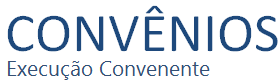 ÍndicePrimeiros Passos	4Visão geral do sistema	51. Entendendo a tela de manutenção	62. Execução do Convênio Convenente	72.1. Consultar Convênio Convenente	72.2. Incluir Convênio Convenente	82.3. Prestação de Contas do Convênio Convenente	112.3.1. Consultar Prestação de Contas	122.3.2. Incluir Prestação de Conta	132.3.3. Editar Prestação de Conta	152.3.4. Excluir Prestação de Conta	172.4. Aditivos do Convênio Convenente	182.4.1. Consultar Aditivos	182.4.2. Incluir Aditivo	202.4.3. Anexos do Aditivo	212.4.3.1. Consultar Anexos do Aditivo	212.4.3.2. Download do Arquivo	222.4.3.3. Incluir Anexos do Aditivo	232.4.3.4. Visualizar Anexos do Aditivo	242.4.3.5. Editar Anexos do Aditivo	252.4.3.6. Excluir Anexos do Aditivo	262.4.4. Visualizar Aditivo	272.4.5. Editar Aditivo	292.4.6. Excluir Aditivo	302.5. Anexos do Convênio Convenente	312.5.1. Consultar Anexos	322.5.2. Download do Arquivo	332.5.3. Incluir Anexo	332.5.4. Visualizar Anexo	342.5.5. Editar Anexo	352.5.6. Excluir Anexo	362.6. Participantes do Convênio Convenente	372.6.1. Consultar Participantes	372.6.2. Incluir Participante	382.6.3. Visualizar Participante	392.6.4. Editar Participante	402.6.5. Excluir Participante	422.7. Valores do Convênio Convenente	422.8. Encerar/Reabrir o Convênio Convenente	432.8.1. Encerar o Convênio Convenente	432.8.2. Reabrir o Convênio Convenente	452.9. Visualizar Convênio Convenente	462.10. Editar Convênio Convenente	472.11. Excluir Convênio Convenente	49Primeiros PassosPara auxiliá-lo, este manual possui indicadores visuais com notas relevantes do sistema. Estes indicadores são representados pelos ícones abaixo: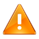 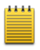 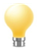 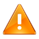 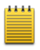 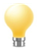 IMPORTANTE!As telas do sistema por padrão são abertas sempre em modo de consulta, caso seja necessário incluir um novo registro o usuário deverá clicar no botão .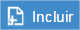 As principais ações do sistema para os registros retornados na consulta são: Visualizar: Utiliza-se esta ação para exibir detalhadamente os dados de um registro cadastrado no sistema.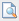  Editar: Editar total ou parcialmente os dados de um registro cadastrado no sistema.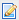  Excluir: Excluir o registro do sistema.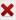 No sistema os campos que são de caráter obrigatório serão sempre marcados com um asterisco (*).Visão geral do sistemaTela de AutenticaçãoInforme seu Usuário e Senha.Clique em Entrar para acessar o sistema.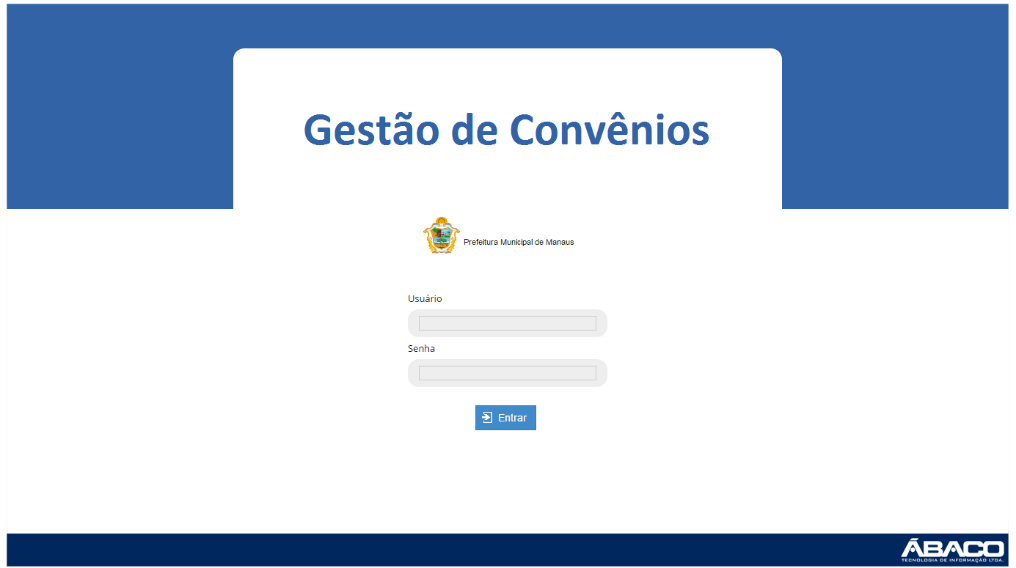 Página Inicial do Sistema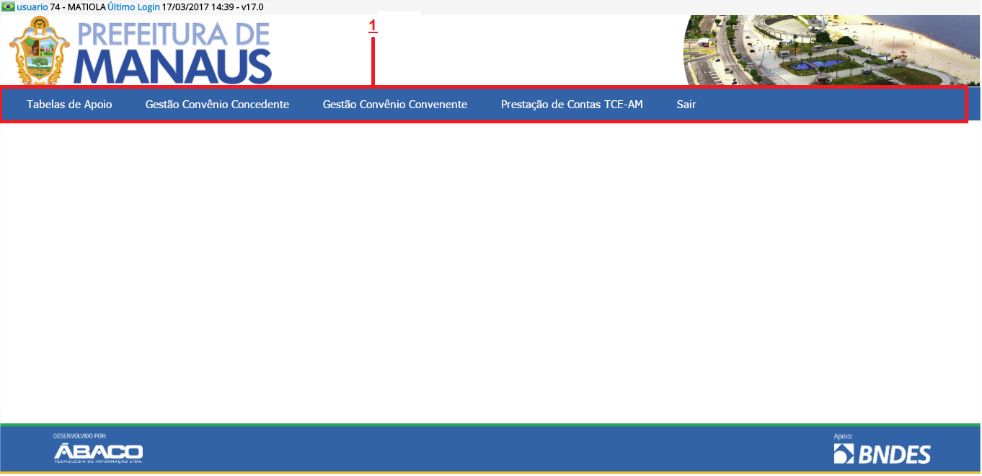 Menus do Sistema.Entendendo a tela de manutençãoPara toda funcionalidade, inicialmente é apresentada a tela de manutenção de dados.A tela de manutenção é dividida em dois blocos: A primeira apresenta os parâmetros de pesquisa para consultar registros no sistema.A segunda apresenta uma grid de exibição, ou seja, uma listagem de registros exibidas de acordo com a consulta realizada.Na grid de exibição, são apresentadas informações básicas de registros e suas ações de manutenção. 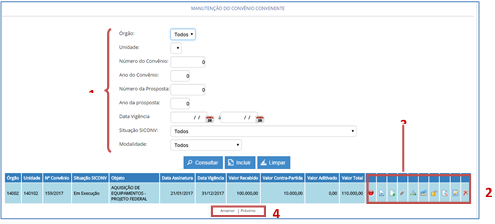 Parâmetros de PesquisaGrid de Exibição dos RegistrosAções de ManutençãoNavegação de PáginasExecução do Convênio ConvenenteSistema de Convênios >> Gestão Convênio Convenente >> ExecuçãoAtravés dessa funcionalidade será possível manter e gerenciar o(s) convênio(s) convenente(s).Consultar Convênio ConvenenteNa tela de Manutenção do Convênio Convenente, para efetuar a pesquisa de registros já inseridos, preencha algum campo do filtro e clique no botão .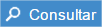 Serão exibidos todos os registros encontrados no sistema de acordo com o(s) filtro(s) selecionado(s).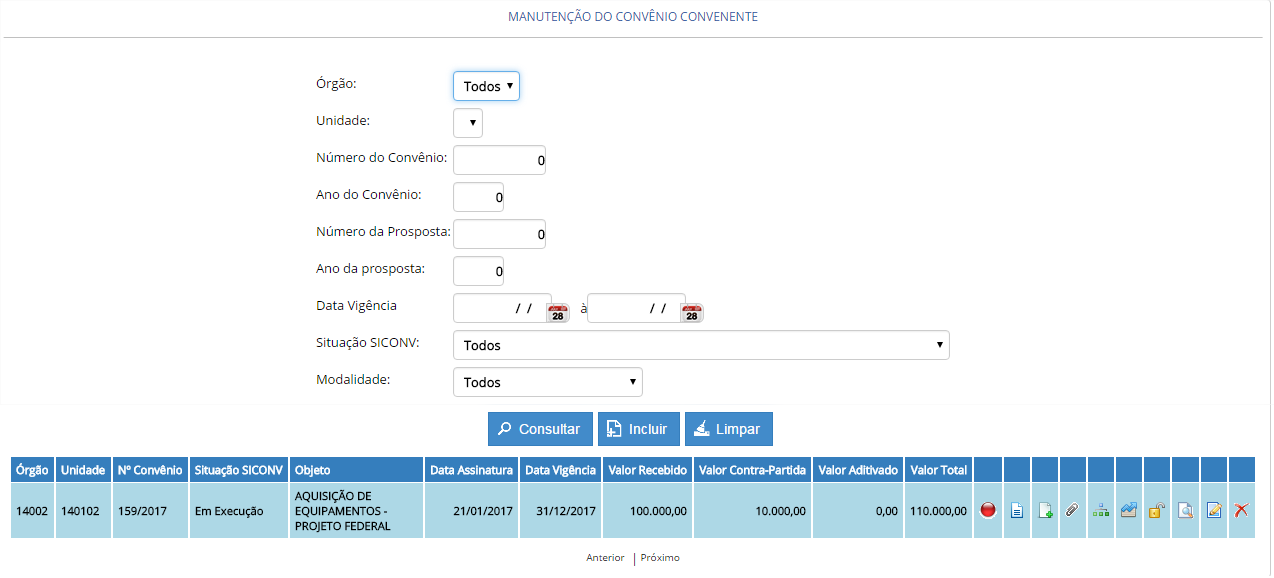 Ações disponíveis para cada registro retornado na consulta:Incluir Convênio ConvenenteNa tela de Manutenção do Convênio Convenente clique no botão .O sistema irá direcionar para a tela de Cadastro de Convênio Convenente: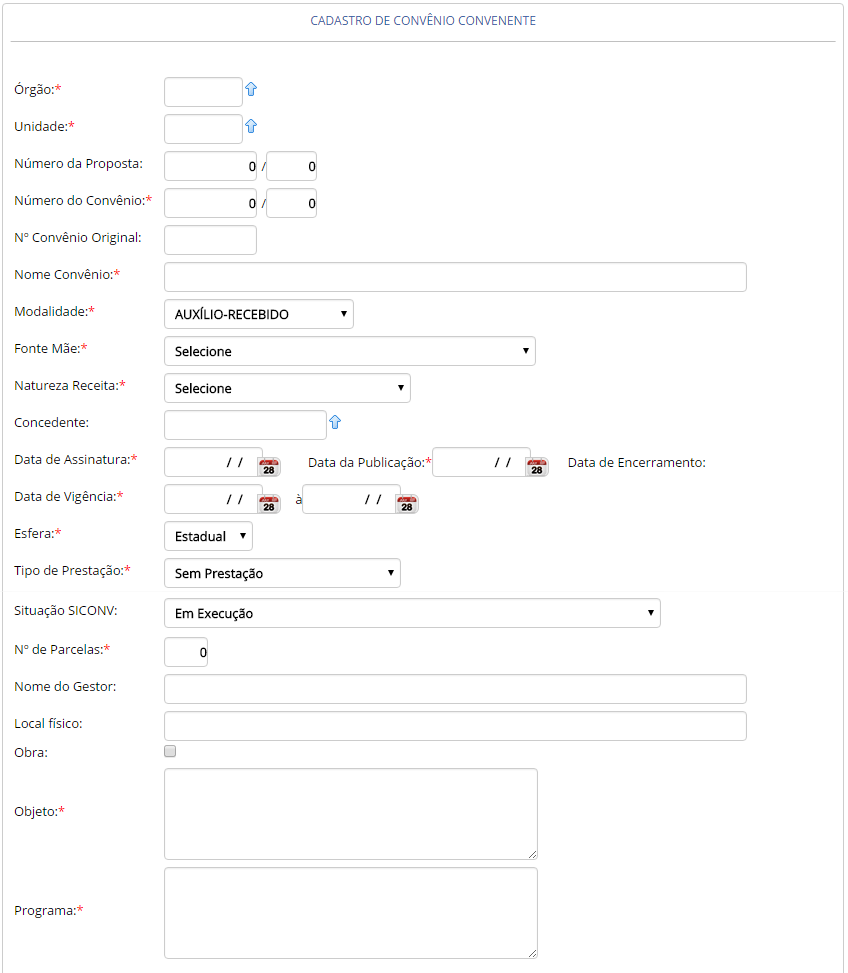 Continuação da tela...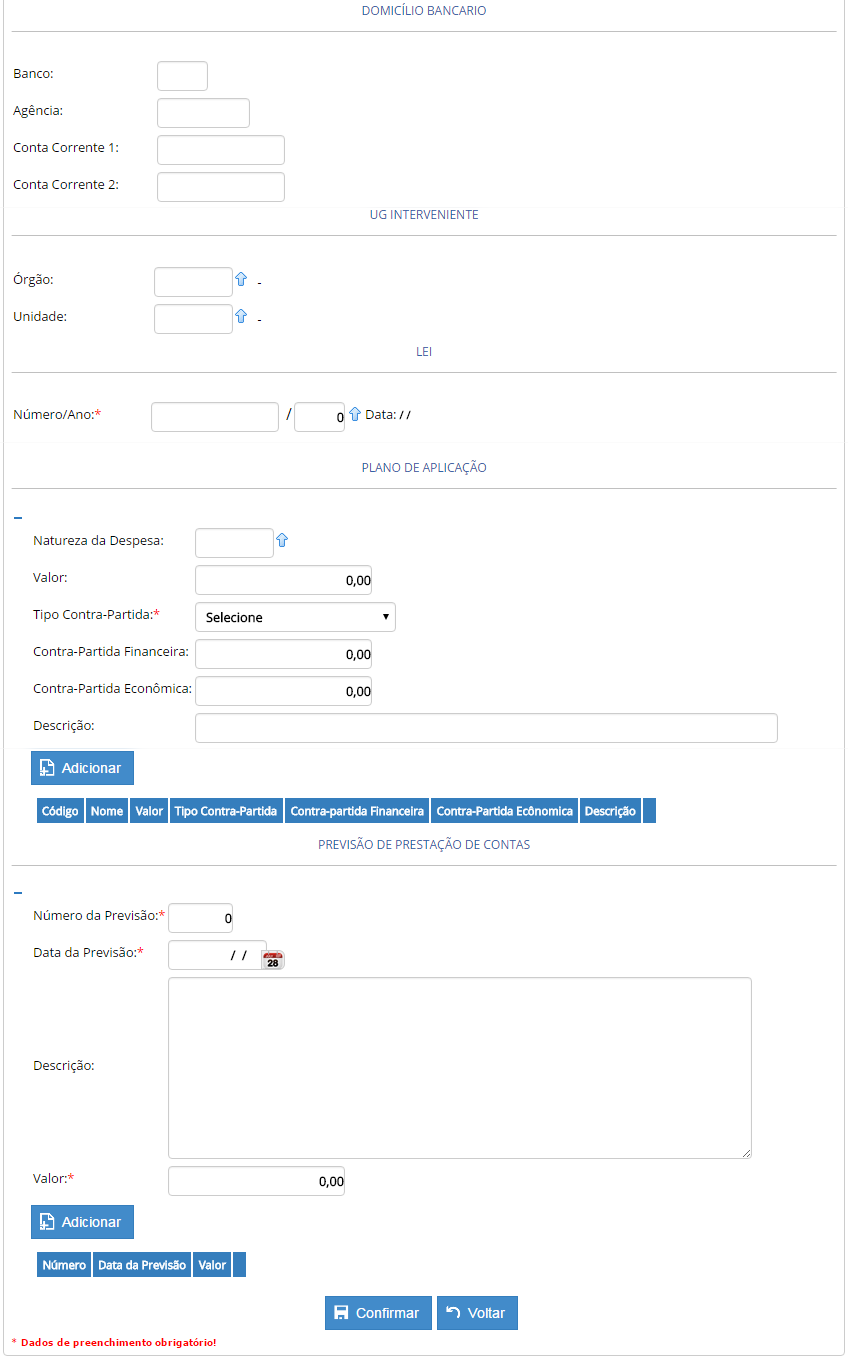 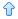 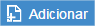 Após o preenchimento do cadastro do convênio convenente, deve-se clicar em  para realizar a conclusão do cadastro.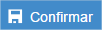 Nota: Para retornar à tela de Manutenção do Convênio Convenente sem salvar as informações, clique no botão .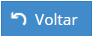 Ao confirmar, a aplicação irá exibir uma janela informativa, informando que o registro foi salvo com sucesso, conforme imagem abaixo: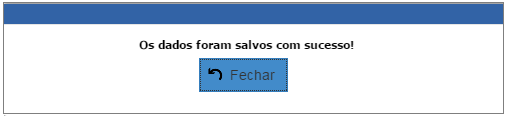 Prestação de Contas do Convênio ConvenenteNa tela de Manutenção do Convênio Convenente, para gerenciar a prestação de contas, clique no ícone.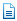 Será disponibilizada a tela de Manutenção da Prestação de Conta do Convênio.Consultar Prestação de ContasNa tela de Manutenção da Prestação de Conta do Convênio, para efetuar a pesquisa de registros já inseridos, preencha algum campo do filtro e clique no botão ; Ao clicar neste botão, são exibidos todos os registros encontrados no sistema de acordo com o filtro(s) selecionado(s):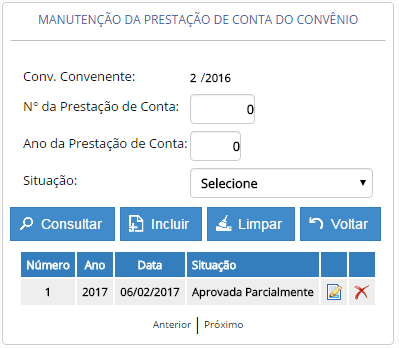 Ações disponíveis para cada registro retornado na consulta:Para retornar à tela de Manutenção do Convênio Convenente, clique no botão .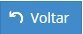 Incluir Prestação de ContaNa tela de Manutenção da Prestação de Conta do Convênio clique no botão .Ao clicar neste botão o sistema irá direcionar para a tela Cadastro da Prestação de Conta do Convênio: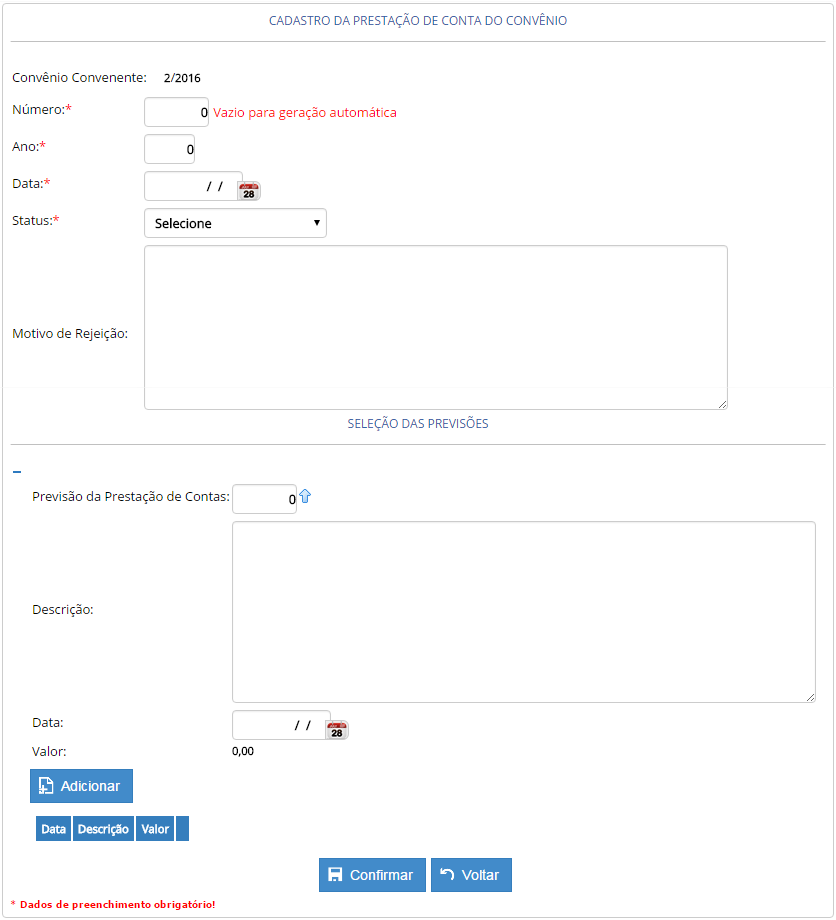 Após o preenchimento das informações da prestação de conta, deve-se clicar em  para realizar a conclusão do cadastro.Nota: Para retornar à tela de Manutenção da Prestação de Conta do Convênio sem salvar as informações, clique no botão .Ao confirmar, a aplicação irá exibir uma janela informativa, informando que os dados foram salvos com sucesso, conforme imagem abaixo:Editar Prestação de ContaNa tela de Manutenção da Prestação de Conta do Convênio, para editar a prestação de conta clique no ícone .Ao clicar neste ícone, é disponibilizada a tela de Cadastro da Prestação de Conta do Convênio, com todas as informações do registro cadastrado, em modo de edição: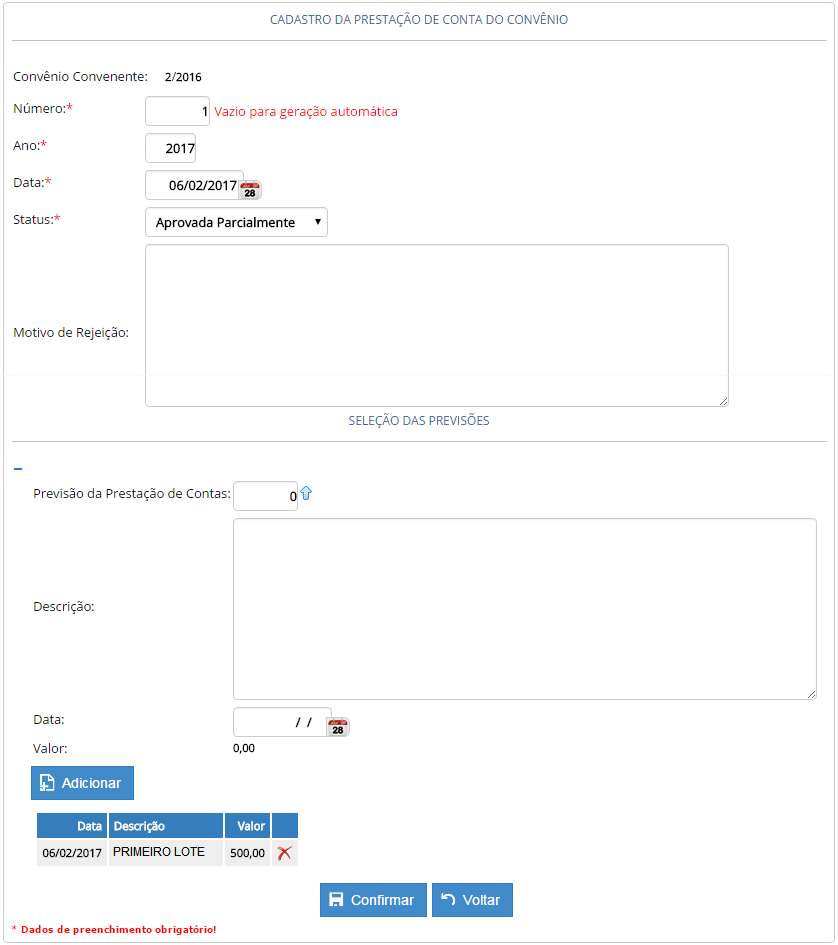 Após realizar as alterações do cadastro, deve-se clicar em  para gravar as alterações realizadas.Nota: Para retornar à tela de Manutenção da Prestação de Conta do Convênio sem salvar as informações, clique no botão .Ao confirmar, a aplicação irá exibir uma janela informativa, informando que os dados foram salvos com sucesso, conforme imagem abaixo:Excluir Prestação de ContaNa tela de Manutenção da Prestação de Conta do Convênio, para excluir a prestação clique no ícone .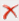 Ao clicar neste ícone, é disponibilizada a tela de Cadastro da Prestação de Conta do Convênio, com todas as informações do registro cadastrado, em modo somente leitura, para visualização das informações a serem excluídas; deve-se clicar em  para realizar a exclusão do registro.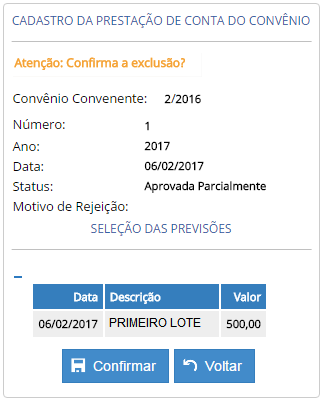 Nota: Para retornar à tela de Manutenção da Prestação de Conta do Convênio sem excluir o registro, clique no botão .Aditivos do Convênio ConvenenteNa tela de Manutenção do Convênio Convenente, para gerenciar os aditivos, clique no ícone ; Ao clicar neste ícone, é disponibilizada a tela de Manutenção do Aditivo Convênio Convenente.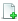 Consultar AditivosNa tela de Manutenção do Aditivo Convênio Convenente, para efetuar a pesquisa de registros já inseridos, preencha algum campo do filtro e clique no botão ; Ao clicar neste botão, são exibidos todos os registros encontrados no sistema de acordo com o filtro(s) selecionado(s):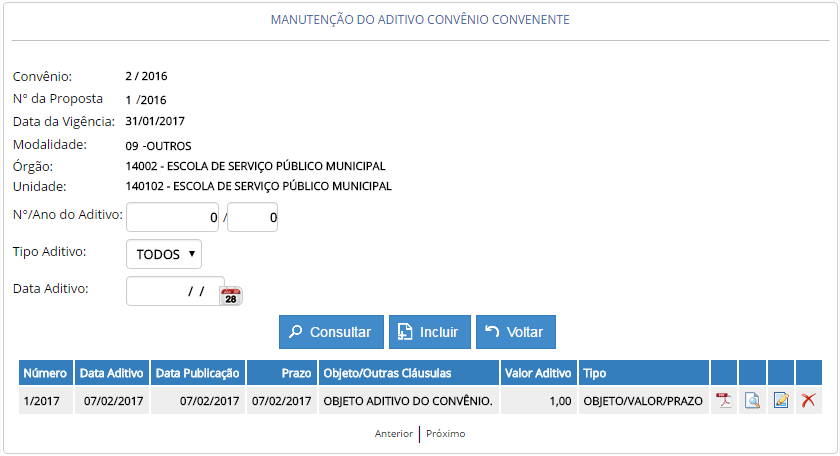 Ações disponíveis para cada registro retornado na consulta:Para retornar à tela de Manutenção do Convênio Convenente, clique no botão .Incluir AditivoNa tela de Manutenção do Aditivo Convênio Convenente clique no botão .Ao clicar neste botão o sistema irá direcionar para a tela de Cadastro de Aditivo do Convênio: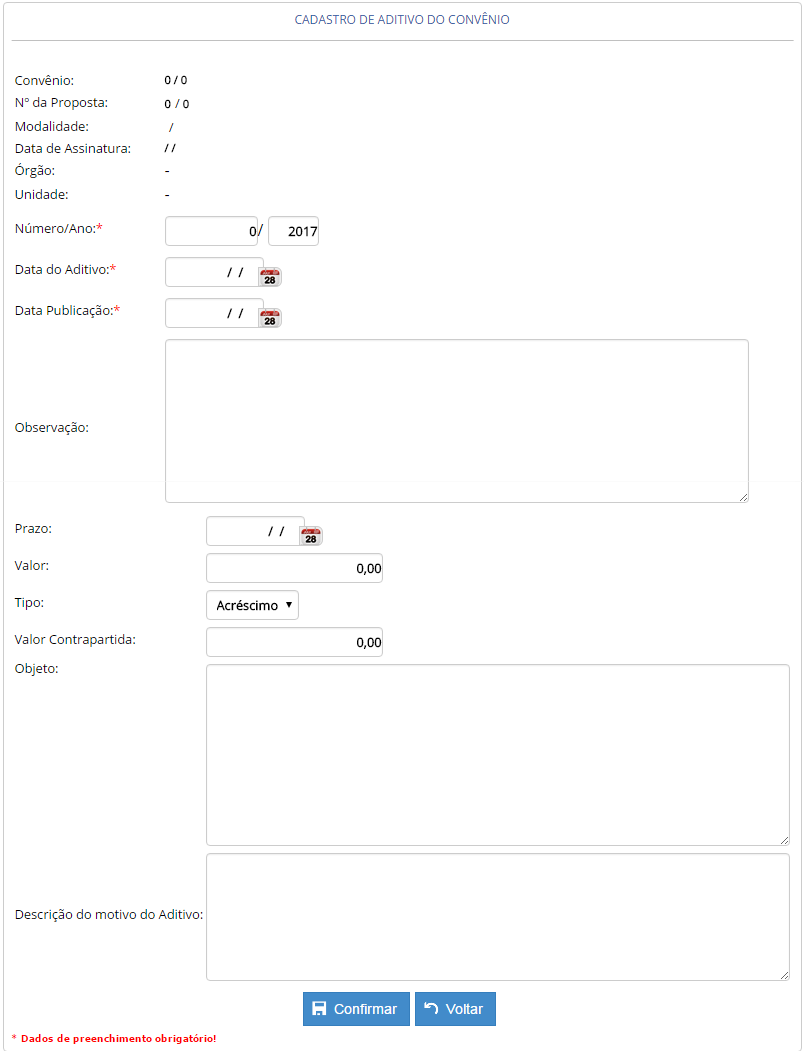 Após o preenchimento das informações do aditivo do convênio, deve-se clicar em  para realizar a conclusão do cadastro.Nota: Para retornar à tela de Manutenção do Aditivo Convênio Convenente sem salvar as informações, clique no botão .Ao confirmar, a aplicação irá exibir uma janela informativa, informando que os dados foram salvos com sucesso, conforme imagem abaixo:Anexos do AditivoNa tela de Manutenção do Aditivo Convênio Convenente, para gerenciar os anexos, clique no ícone ; Ao clicar neste ícone, é disponibilizada a tela de Manutenção dos Anexos do Aditivo do Convênio.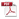 Consultar Anexos do AditivoNa tela de Manutenção dos Anexos do Aditivo do Convênio, para efetuar a pesquisa de registros já inseridos, preencha algum campo do filtro e clique no botão ; Ao clicar neste botão, são exibidos todos os registros encontrados no sistema de acordo com o filtro(s) selecionado(s):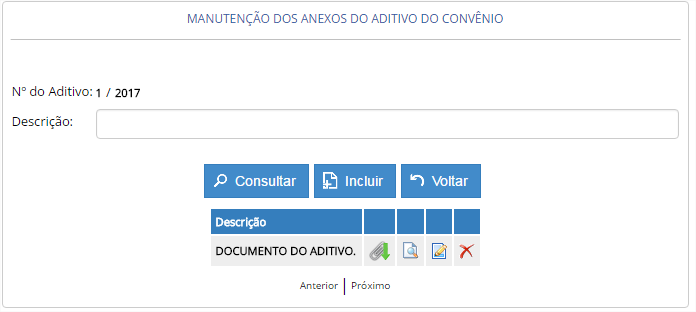 Ações disponíveis para cada registro retornado na consulta:Para retornar à tela de Manutenção do Aditivo Convênio Convenente, clique no botão .Download do ArquivoNa tela de Manutenção dos Anexos do Aditivo do Convênio, para fazer o download do arquivo relacionado clique no ícone .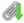 O sistema irá disponibilizar o arquivo relacionado.Incluir Anexos do AditivoNa tela de Manutenção dos Anexos do Aditivo do Convênio clique no botão .Ao clicar neste botão o sistema irá direcionar para a tela de Cadastro de Anexos do Aditivo do Convênio: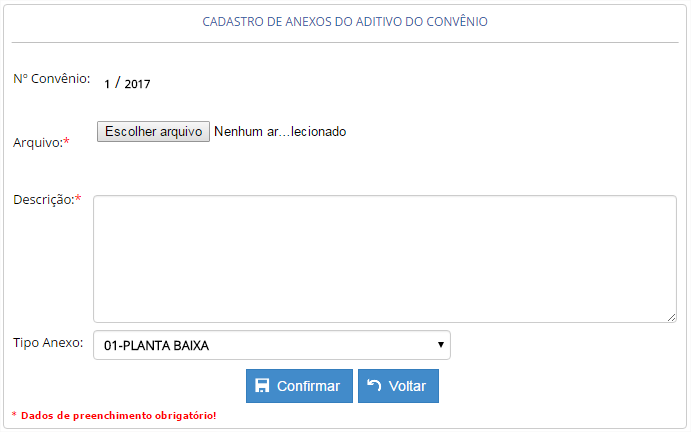 Após o preenchimento do cadastro do anexo, deve-se clicar em  para realizar a conclusão do cadastro do anexo.Nota: Para retornar à tela de Manutenção dos Anexos do Aditivo do Convênio sem salvar as informações, clique no botão .Ao confirmar, a aplicação irá exibir uma janela informativa, informando que os dados foram salvos com sucesso, conforme imagem abaixo:Visualizar Anexos do AditivoNa tela de Manutenção dos Anexos do Aditivo do Convênio, para visualizar o anexo clique no ícone .Ao clicar neste ícone, é disponibilizada a tela de Cadastro de Anexos do Aditivo do Convênio, com todas as informações do registro cadastrado, em modo somente leitura: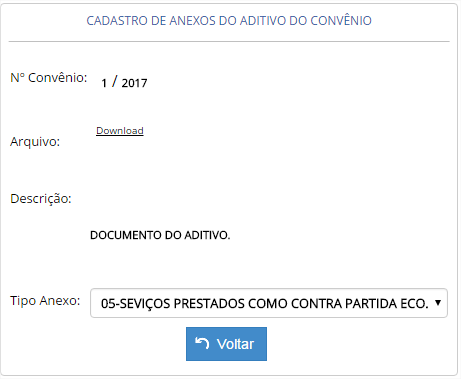 Nota: Para retornar à tela de Manutenção dos Anexos do Aditivo do Convênio clique no botão .Editar Anexos do AditivoNa tela de Manutenção dos Anexos do Aditivo do Convênio, para editar o anexo clique no ícone .Ao clicar neste ícone, é disponibilizada a tela de Cadastro de Anexos do Aditivo do Convênio, com todas as informações do registro cadastrado, em modo de edição: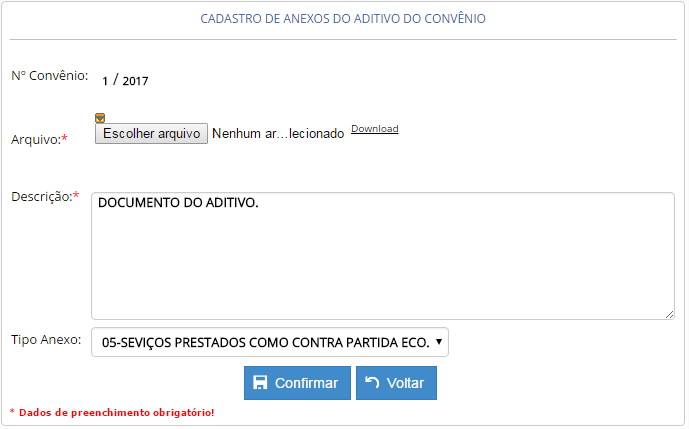 Após realizar as alterações do cadastro do anexo, deve-se clicar em  para gravar as alterações realizadas.Nota: Para retornar à tela de Manutenção dos Anexos do Aditivo do Convênio sem salvar as informações, clique no botão .Ao confirmar, a aplicação irá exibir uma janela informativa, informando que os dados foram salvos com sucesso, conforme imagem abaixo:Excluir Anexos do AditivoNa tela de Manutenção dos Anexos do Aditivo do Convênio, para excluir o anexo clique no ícone .Ao clicar neste ícone, é disponibilizada a tela de Cadastro de Anexos do Aditivo do Convênio, com todas as informações do registro cadastrado, em modo somente leitura, para visualização das informações a serem excluídas; deve-se clicar em  para realizar a exclusão do registro.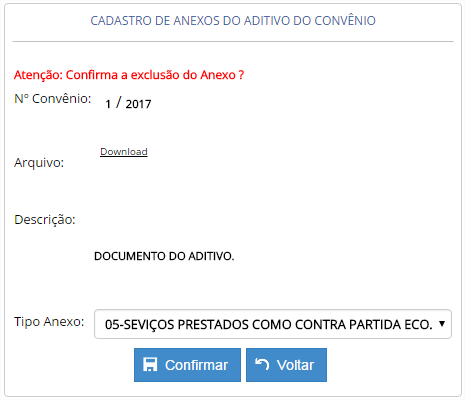 Nota: Para retornar à tela de Manutenção dos Anexos do Aditivo do Convênio sem excluir o registro, clique no botão .Visualizar AditivoNa tela de Manutenção do Aditivo Convênio Convenente, para visualizar o aditivo clique no ícone .Ao clicar neste ícone, é disponibilizada a tela de Cadastro de Aditivo do Convênio, com todas as informações do registro cadastrado, em modo somente leitura: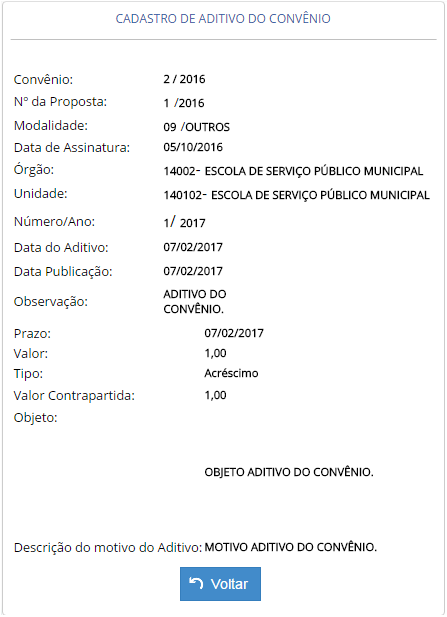 Nota: Para retornar à tela de Manutenção do Aditivo Convênio Convenente clique no botão .Editar AditivoNa tela de Manutenção do Aditivo Convênio Convenente, para editar o aditivo clique no ícone .Ao clicar neste ícone, é disponibilizada a tela de Cadastro de Aditivo do Convênio, com todas as informações do registro cadastrado, em modo de edição: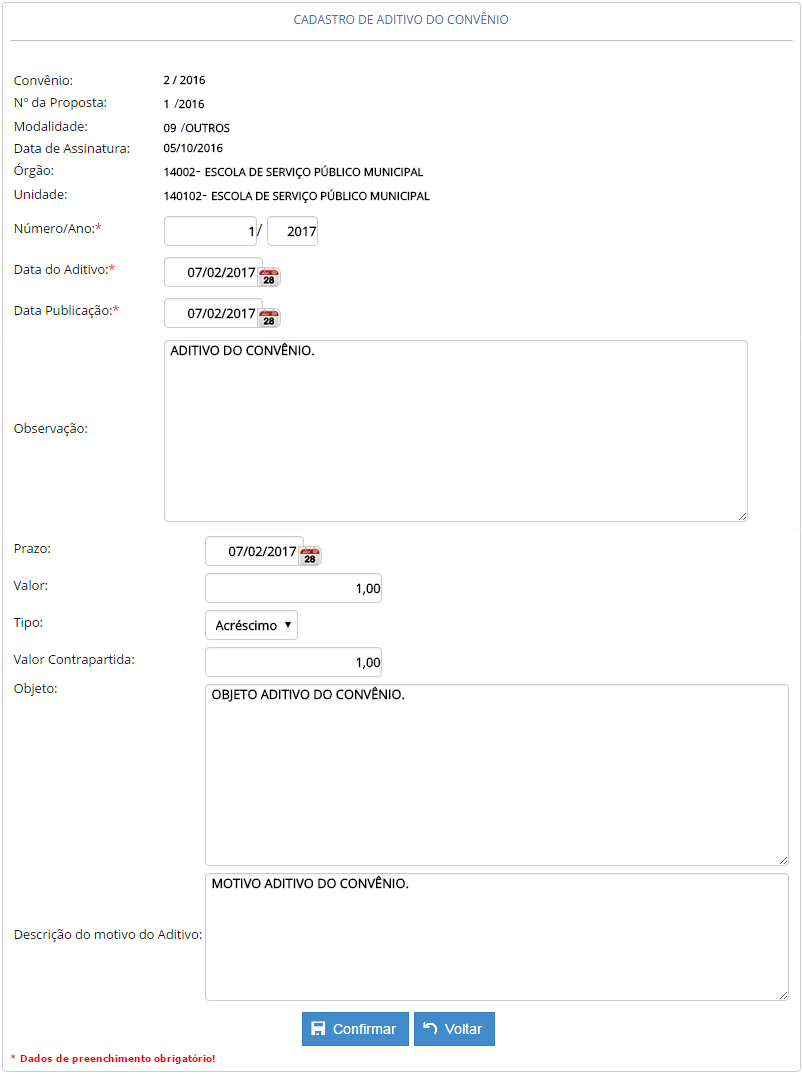 Após realizar as alterações do cadastro do aditivo deve-se clicar em  para gravar as alterações realizadas.Nota: Para retornar à tela de Manutenção do Aditivo Convênio Convenente sem salvar as informações, clique no botão .Ao confirmar, a aplicação irá exibir uma janela informativa, informando que os dados foram salvos com sucesso, conforme imagem abaixo:Excluir AditivoNa tela de Manutenção do Aditivo Convênio Convenente, para excluir o aditivo clique no ícone .Ao clicar neste ícone, é disponibilizada a tela de Cadastro de Aditivo do Convênio, com todas as informações do registro cadastrado, em modo somente leitura, para visualização das informações a serem excluídas; deve-se clicar em  para realizar a exclusão do registro.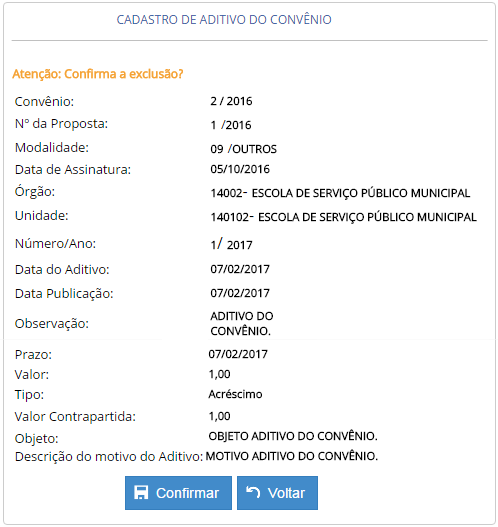 Nota: Para retornar à tela de Manutenção do Aditivo Convênio Convenente sem excluir o registro, clique no botão .Anexos do Convênio ConvenenteNa tela de Manutenção do Convênio Convenente, para gerenciar os anexos, clique no ícone ; Ao clicar neste ícone, é disponibilizada a tela de Manutenção dos Anexos do Convênio Convenente.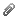 Consultar AnexosNa tela de Manutenção dos Anexos do Convênio Convenente, para efetuar a pesquisa de registros já inseridos, preencha algum campo do filtro e clique no botão ; Ao clicar neste botão, são exibidos todos os registros encontrados no sistema de acordo com o filtro(s) selecionado(s):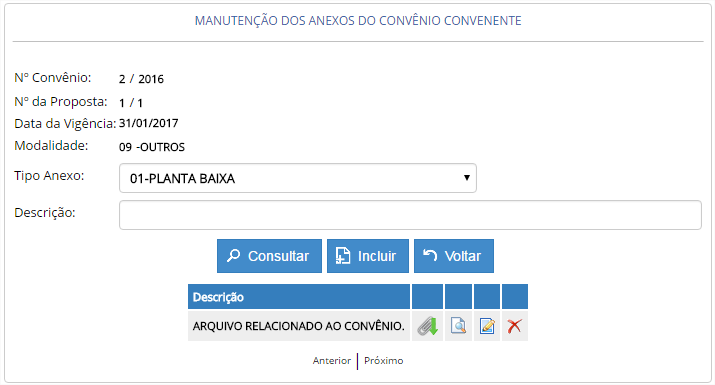 Ações disponíveis para cada registro retornado na consulta:Para retornar à tela de Manutenção do Convênio Convenente, clique no botão .Download do ArquivoNa tela de Manutenção dos Anexos do Convênio Convenente, para fazer o download do arquivo relacionado clique no ícone .O sistema irá disponibilizar o arquivo relacionado.Incluir AnexoNa tela de Manutenção dos Anexos do Convênio Convenente clique no botão .Ao clicar neste botão o sistema irá direcionar para a tela de Cadastro de Anexos do Convênio Convenente: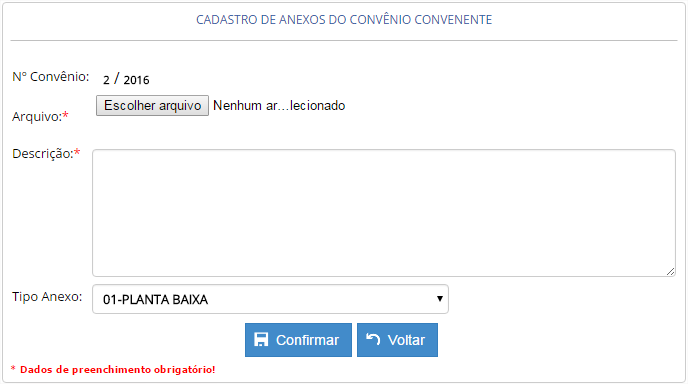 Após o preenchimento do cadastro do anexo, deve-se clicar em  para realizar a conclusão do cadastro.Nota: Para retornar à tela de Manutenção dos Anexos do Convênio Convenente sem salvar as informações, clique no botão .Ao confirmar, a aplicação irá exibir uma janela informativa, informando que os dados foram salvos com sucesso, conforme imagem abaixo:Visualizar AnexoNa tela de Manutenção dos Anexos do Convênio Convenente, para visualizar o anexo clique no ícone Ao clicar neste ícone, é disponibilizada a tela de Cadastro de Anexos do Convênio Convenente, com todas as informações do registro cadastrado, em modo somente leitura: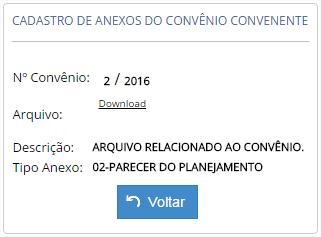 Nota: Para retornar à tela de Manutenção dos Anexos do Convênio Convenente clique no botão .Editar AnexoNa tela de Manutenção dos Anexos do Convênio Convenente, para editar o anexo clique no ícone .Ao clicar neste ícone, é disponibilizada a tela de Cadastro de Anexos do Convênio Convenente, com todas as informações do registro cadastrado, em modo de edição: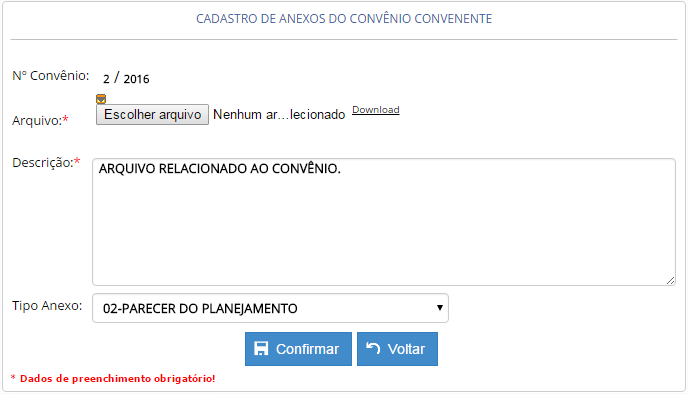 Após realizar as alterações do cadastro do anexo, deve-se clicar em  para gravar as alterações realizadas.Nota: Para retornar à tela de Manutenção dos Anexos do Convênio Convenente sem salvar as informações, clique no botão .Ao confirmar, a aplicação irá exibir uma janela informativa, informando que os dados foram salvos com sucesso, conforme imagem abaixo:Excluir AnexoNa tela de Manutenção dos Anexos do Convênio Convenente, para excluir o anexo clique no ícone .Ao clicar neste ícone, é disponibilizada a tela de Cadastro de Anexos do Convênio Convenente, com todas as informações do registro cadastrado, em modo somente leitura, para visualização das informações a serem excluídas; deve-se clicar em  para realizar a exclusão do registro.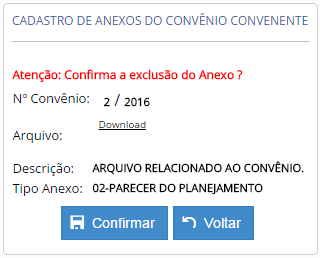 Nota: Para retornar à tela de Manutenção dos Anexos do Convênio Convenente sem excluir o registro, clique no botão .Participantes do Convênio ConvenenteNa tela de Manutenção do Convênio Convenente, para gerenciar os participantes, clique no ícone ; Ao clicar neste ícone, é disponibilizada a tela de Manutenção do Convênio Convenente Participante.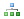 Consultar ParticipantesNa tela de Manutenção do Convênio Convenente Participante, para efetuar a pesquisa de registros já inseridos, preencha algum campo do filtro e clique no botão ; Ao clicar neste botão, são exibidos todos os registros encontrados no sistema de acordo com o filtro(s) selecionado(s):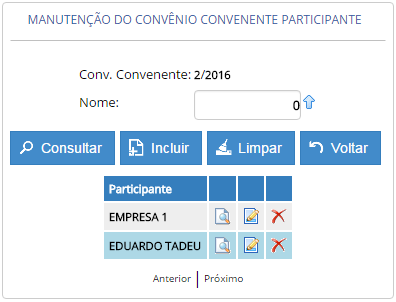 Ações disponíveis para cada registro retornado na consulta:Para retornar à tela de Manutenção do Convênio Convenente, clique no botão .Incluir ParticipanteNa tela de Manutenção do Convênio Convenente Participante clique no botão .Ao clicar neste botão o sistema irá direcionar para a tela de Cadastro do Participante do Convênio Convenente: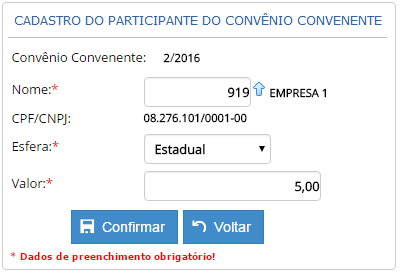 Após o preenchimento do cadastro do anexo, deve-se clicar em  para realizar a conclusão do cadastro do anexo.Nota: Para retornar à tela de Manutenção do Convênio Convenente Participante sem salvar as informações, clique no botão .Ao confirmar, a aplicação irá exibir uma janela informativa, informando que os dados foram salvos com sucesso, conforme imagem abaixo:Visualizar ParticipanteNa tela de Manutenção do Convênio Convenente Participante, para visualizar o anexo clique no ícone .Ao clicar neste ícone, é disponibilizada a tela de Cadastro do Participante do Convênio Convenente, com todas as informações do registro cadastrado, em modo somente leitura: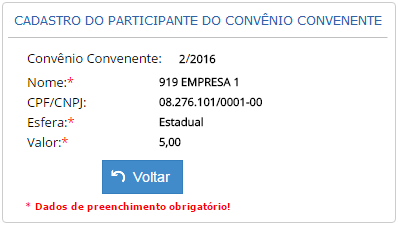 Nota: Para retornar à tela de Manutenção do Convênio Convenente Participante clique no botão .Editar ParticipanteNa tela de Manutenção do Convênio Convenente Participante, para editar o anexo clique no ícone .Ao clicar neste ícone, é disponibilizada a tela de Cadastro do Participante do Convênio Convenente, com todas as informações do registro cadastrado, em modo de edição: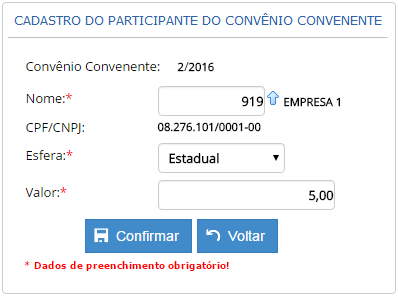 Após realizar as alterações do cadastro do participante, deve-se clicar em  para gravar as alterações realizadas.Nota: Para retornar à tela de Manutenção do Convênio Convenente Participante sem salvar as informações, clique no botão .Ao confirmar, a aplicação irá exibir uma janela informativa, informando que os dados foram salvos com sucesso, conforme imagem abaixo:Excluir ParticipanteNa tela de Manutenção do Convênio Convenente Participante, para excluir o registro clique no ícone .Ao clicar neste ícone, é disponibilizada a tela de Cadastro do Participante do Convênio Convenente, com todas as informações do registro cadastrado, em modo somente leitura, para visualização das informações a serem excluídas; deve-se clicar em  para realizar a exclusão do registro.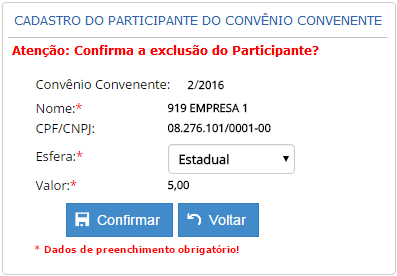 Nota: Para retornar à tela de Manutenção do Convênio Convenente Participante sem excluir o registro, clique no botão .Valores do Convênio ConvenenteNa tela de Manutenção do Convênio Convenente, para gerenciar os valores do convênio convenente, clique no ícone ; Ao clicar neste ícone, é disponibilizada a tela de Resumo da Execução Orçamentária do Convênio, onde são apresentadas as informações orçamentárias, além de, disponibilizar opções de relatórios para impressão, conforme abaixo evidenciada: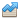 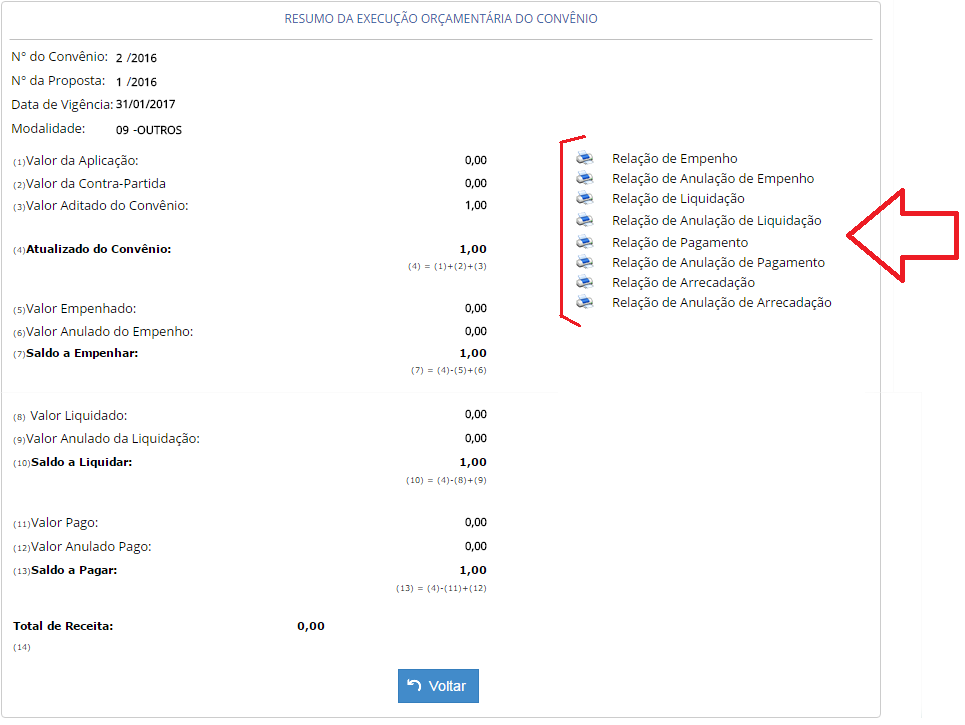 Encerar/Reabrir o Convênio ConvenenteEncerar o Convênio ConvenenteNa tela de Manutenção do Convênio Convenente, para encerrar o convênio convenente basta clicar no ícone ; Ao clicar neste ícone, o sistema solicita a confirmação do encerramento do convênio convenente: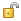 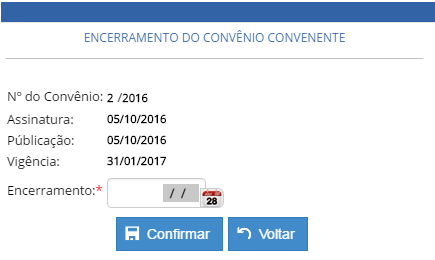 Após preencher a informação da data de encerramento do convênio convenente, deve-se clicar em .Nota: Para retornar à tela de Manutenção do Convênio Convenente sem encerrar convênio convenente, clique no botão .Ao confirmar, a aplicação irá exibir uma janela informativa, informando que o convênio convenente foi encerrado, conforme imagem abaixo: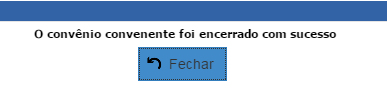 Reabrir o Convênio ConvenenteNa tela de Manutenção do Convênio Convenente, para reabrir o convênio convenente basta clicar no ícone ; Ao clicar neste ícone, o sistema solicita a confirmação da reabertura do convênio convenente: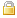 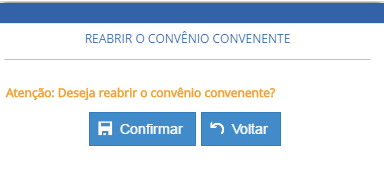 Para reabrir o convênio convenente, deve-se clicar em .Nota: Para retornar à tela de Manutenção do Convênio Convenente sem reabrir o convênio, clique no botão .Ao confirmar, a aplicação irá exibir uma janela informativa, informando que o convênio convenente foi reaberto, conforme imagem abaixo: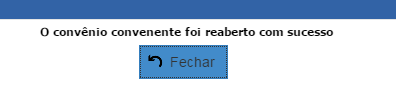 Visualizar Convênio ConvenenteNa tela de Manutenção do Convênio Convenente, para visualizar o cadastro do convênio convenente clique no ícone .Ao clicar neste ícone, é disponibilizada a tela de Cadastro de Convênio Convenente, com todas as informações do registro cadastrado, em modo somente leitura: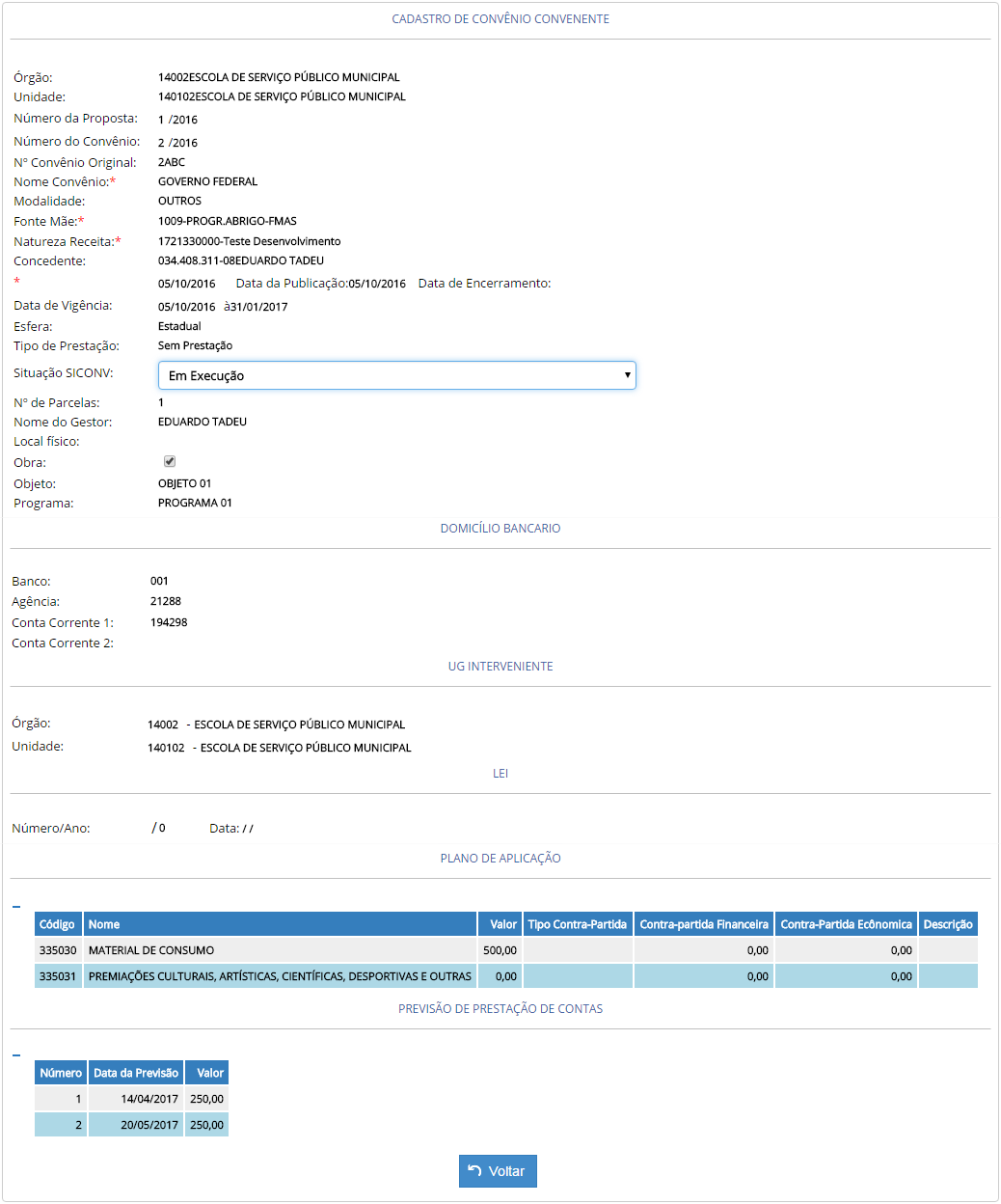 Nota: Para retornar à tela de Manutenção do Convênio Convenente clique no botão .Editar Convênio ConvenenteNa tela de Manutenção do Convênio Convenente, para editar o cadastro do convênio convenente clique no ícone .Ao clicar neste ícone, é disponibilizada a tela de Cadastro do Convênio Convenente, com todas as informações do registro cadastrado, em modo de edição: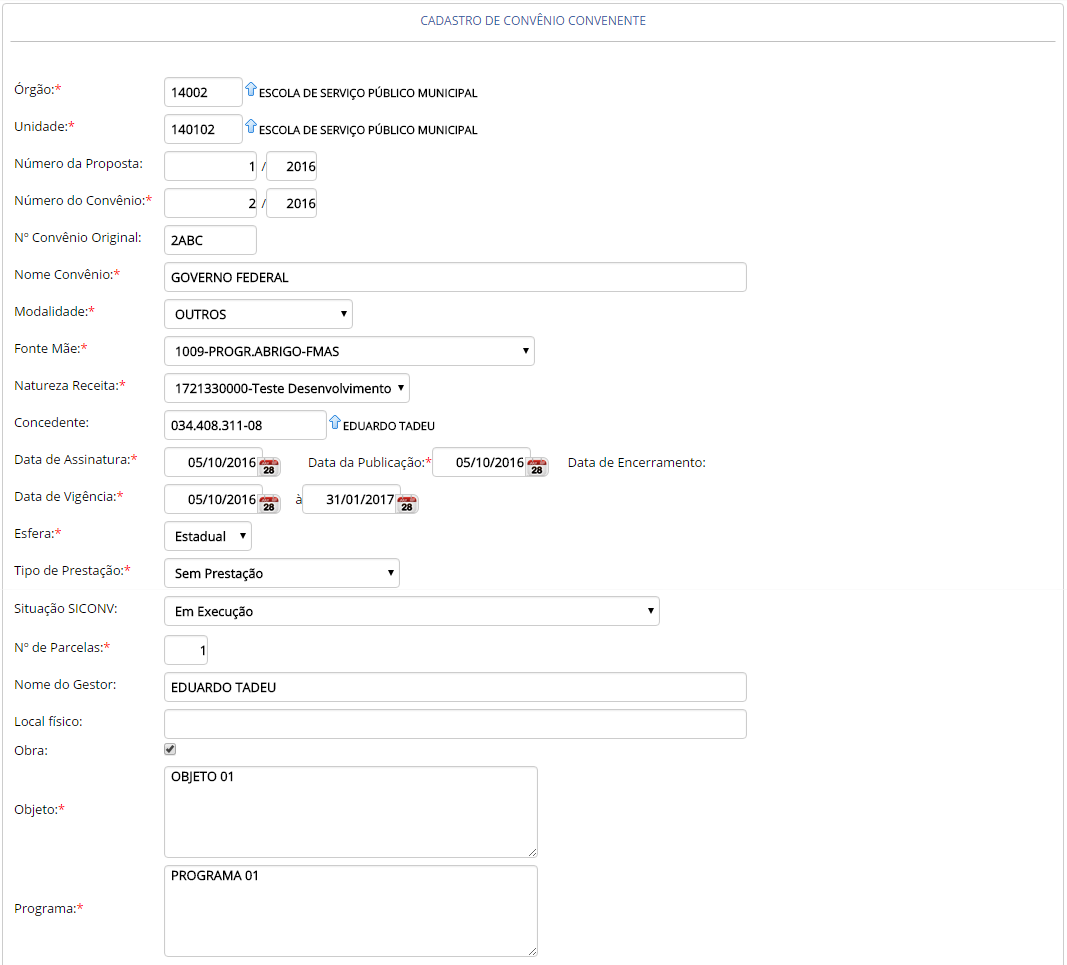 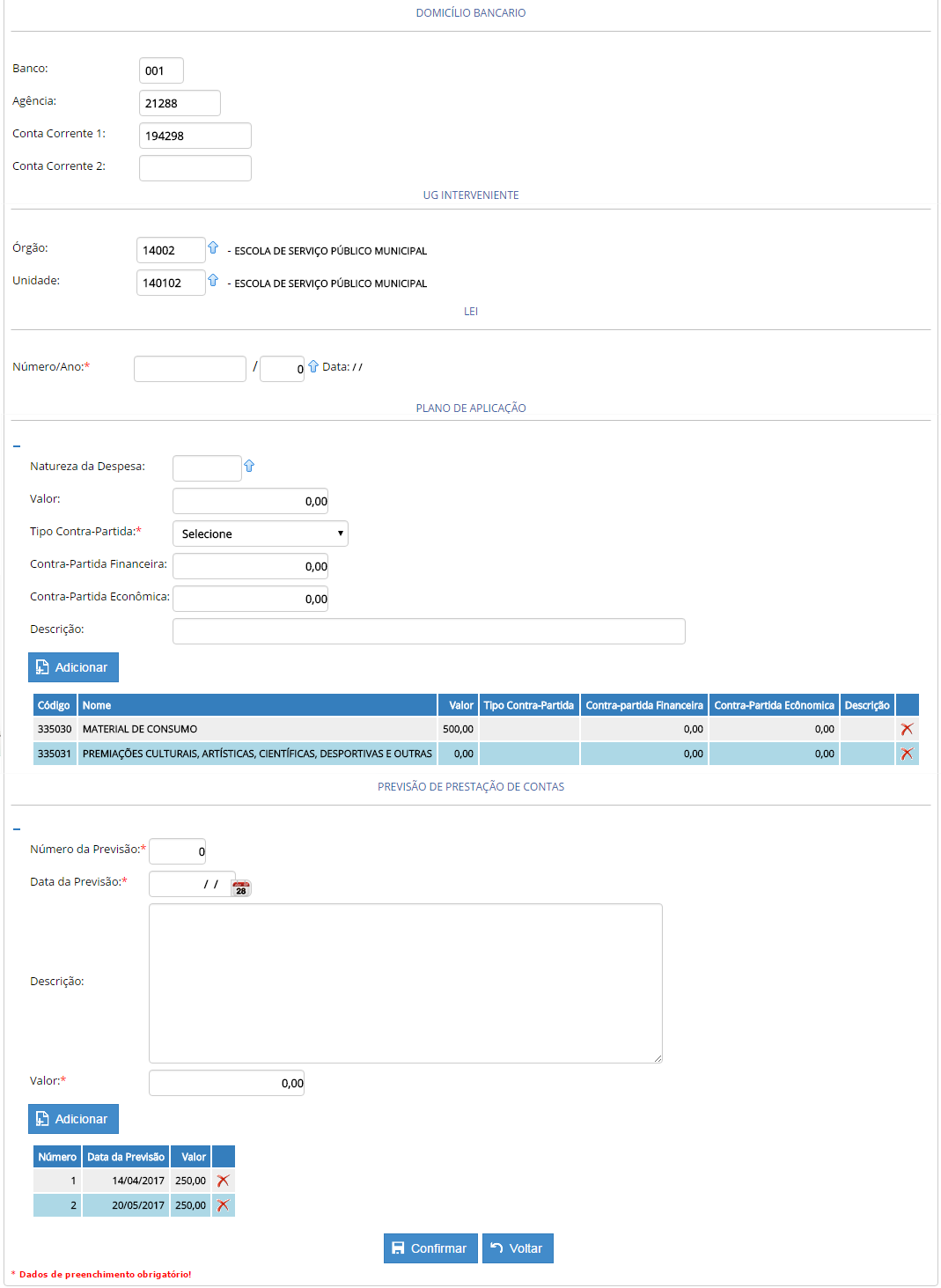 Após realizar as alterações do cadastro do convênio convenente, deve-se clicar em  para gravar as alterações realizadas.Nota: Para retornar à tela de Manutenção do Convênio Convenente sem salvar as informações, clique no botão .Ao confirmar, a aplicação irá exibir uma janela informativa, informando que os dados foram salvos com sucesso, conforme imagem abaixo:Excluir Convênio ConvenenteNa tela de Manutenção do Convênio Convenente, para excluir o convênio convenente clique no ícone .Ao clicar neste ícone, é disponibilizada a tela de Cadastro do Convênio Convenente, com todas as informações do registro cadastrado, em modo somente leitura, para visualização das informações a serem excluídas; deve-se clicar em  para realizar a exclusão do registro.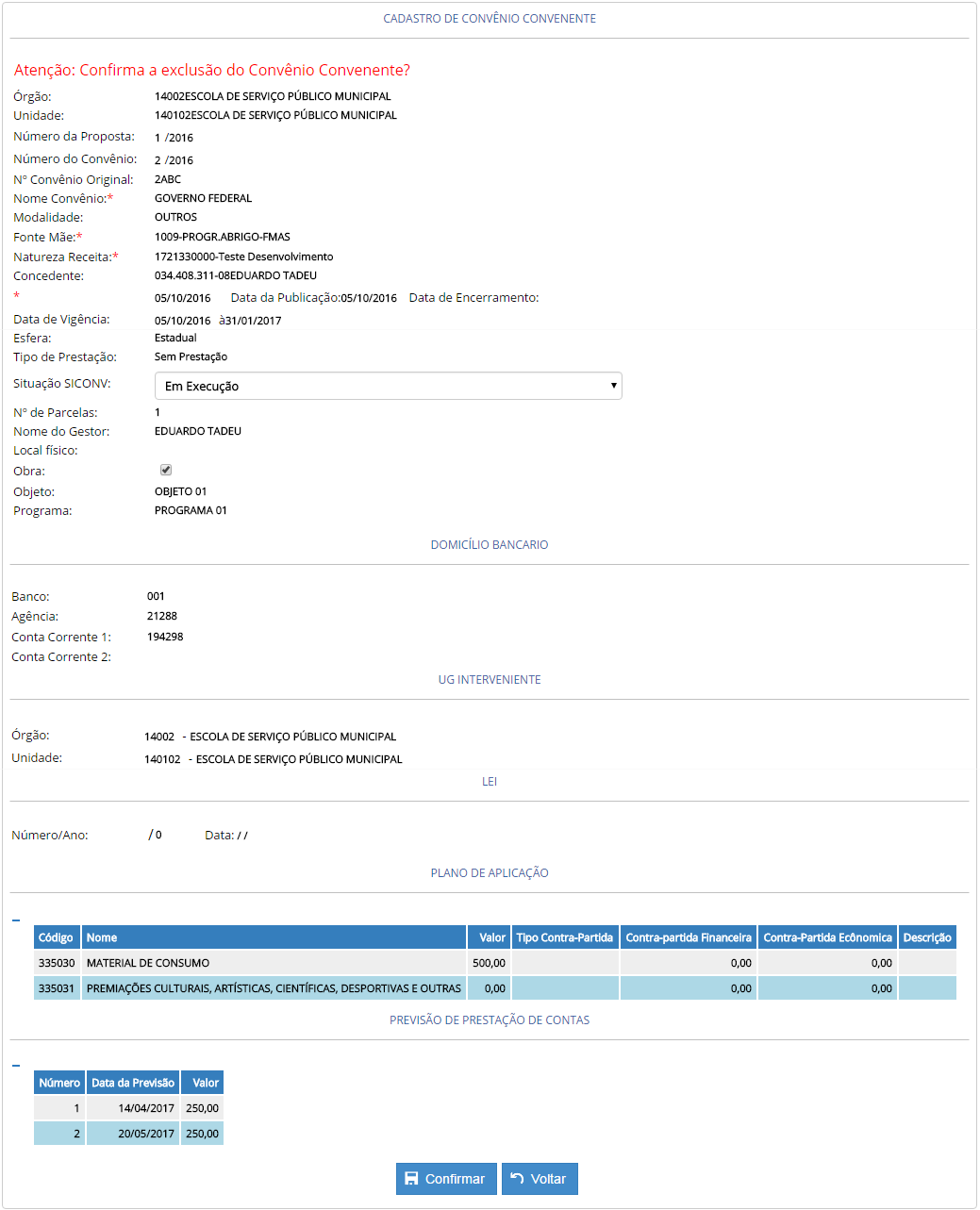 Nota: Para retornar à tela de Manutenção do Convênio Convenente sem excluir o registro, clique no botão .Manual do UsuárioSistema de Convênios – Execução ConvenenteElaboração:Ábaco SistemasRevisão & Edição:Márcio Marques Gonçalves, 
Diretor de Convênios e Fundos – DCONF/SUBCI/SEMEFGestão:ARNALDO GOMES FLORES
Subsecretário Municipal de Controle Interno – SUBCI/SEMEFLOURIVAL LITAIFF PRAIA
Secretário Municipal de Finanças, Tecnologia da Informação e Controle Interno – SEMEF.ARTHUR VIRGÍLIO DO CARMO RIBEIRO NETO
Prefeito de Manaus
2018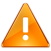 Verifique com o administrador do sistema o endereço, usuário e senha de acesso ao sistema.Ícone da AçãoDescrição da AçãoPrestação de Contas do Convênio Convenente.Aditivos do Convênio Convenente.Anexos do Convênio Convenente.Participantes do Convênio Convenente.Valores do Convênio Convenente.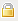 Encerrar/Reabrir o Convênio Convenente.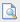 Visualizar os Dados do Convênio Convenente.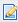 Editar os Dados do Convênio Convenente.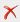 Excluir o Convênio Convenente.Ícone da AçãoDescrição da AçãoEditar prestação de conta do convênio convenente.Excluir prestação de conta do convênio convenente.Ícone da AçãoDescrição da AçãoAnexar arquivos dos aditivos do convênio convenente.Visualizar aditivos do convênio convenente.Editar aditivos do convênio convenente.Excluir aditivos do convênio convenente.Ícone da AçãoDescrição da AçãoDownload do arquivo do aditivo do convênio.Visualizar anexo do aditivo do convênio.Editar anexo do aditivo do convênio.Excluir anexo do aditivo do convênio.Ícone da AçãoDescrição da AçãoDownload do arquivo do convênio convenente.Visualizar anexo do convênio convenente.Editar anexo do convênio convenente.Excluir anexo do convênio convenente.Ícone da AçãoDescrição da AçãoVisualizar participante do convênio convenente.Editar participante do convênio convenente.Excluir participante do convênio convenente.